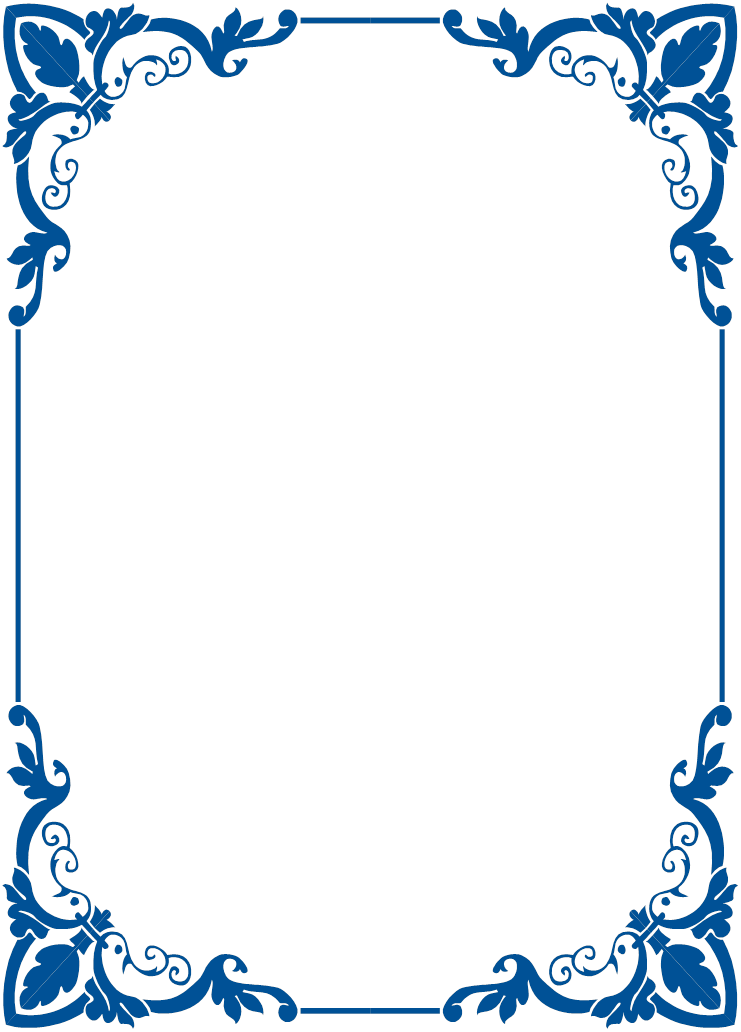 Комісія з прав людинив Комишуваському НВК «ЗНЗ-ДНЗ»:Коцина Ірина (пр. вчителів),Ємельянова Маргарита (пр. учнів),Мінасенко Людмила (пр. батьків),Богданов Сергій (пр. працівників),Матвієнко Вікторія (пр. адміністрації).